ORTOFOTO-sanirano odlagalište otpada nakon parcelacije 2022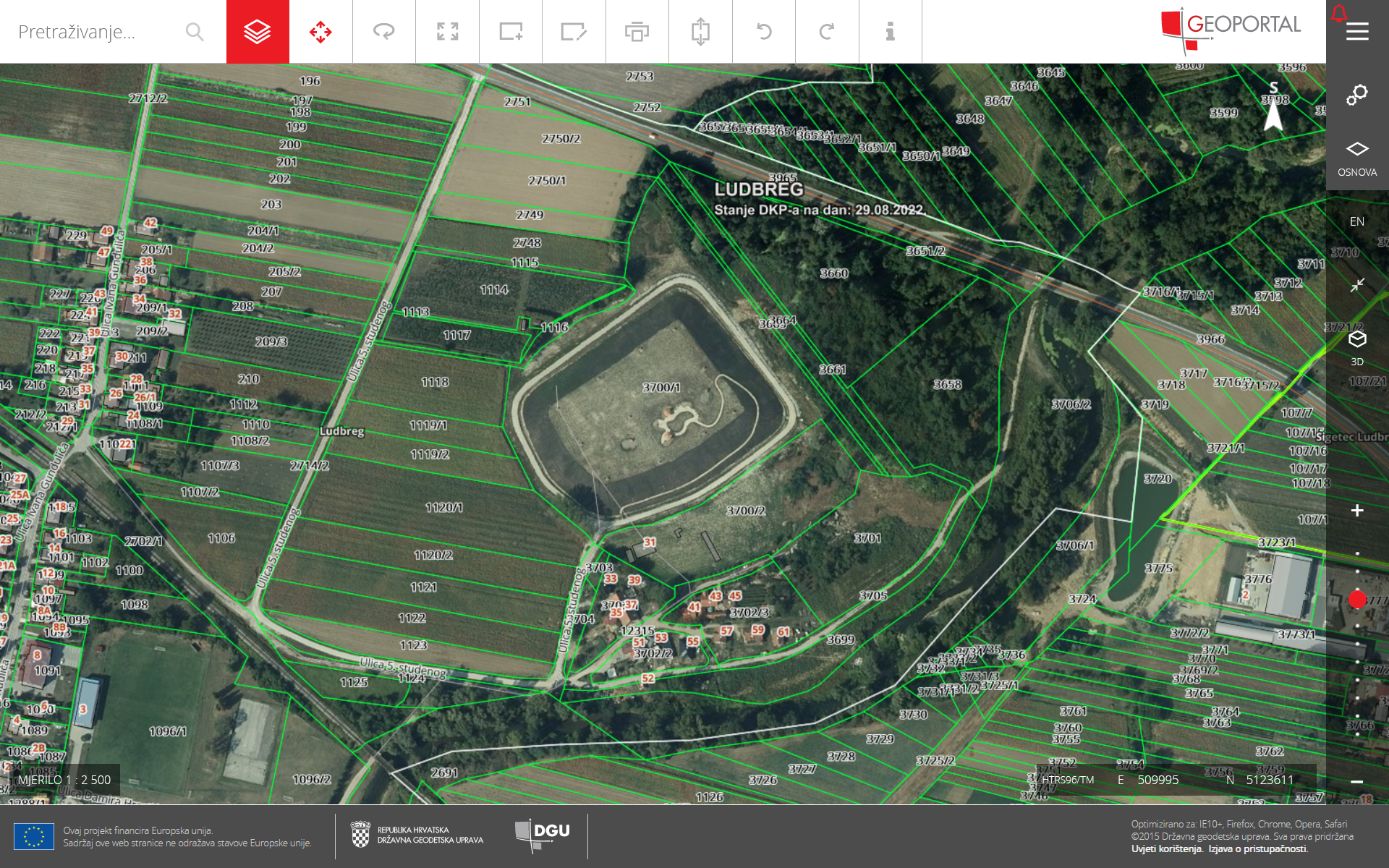 